Publicado en Madrid el 25/07/2017 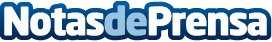 ‘La torre Tesla’, el nuevo fenómeno de ventas de Rubén AzorínTras el éxito alcanzado como autor de ciencia ficción, Rubén Azorín regresa a la literatura junto a su hermano Juan Vicente con una novela negra titulada ‘La torre Tesla’. El libro se ha situado en poco tiempo entre los diez más vendidos del género en Amazon, convirtiéndose en un firme candidato a ganar el 4º Premio Literario Indie que organiza la compañíaDatos de contacto:Editorial FalsariaNota de prensa publicada en: https://www.notasdeprensa.es/la-torre-tesla-el-nuevo-fenomeno-de-ventas-de_1 Categorias: Nacional Artes Visuales Literatura Premios http://www.notasdeprensa.es